
UNIWERSYTET KAZIMIERZA WIELKIEGO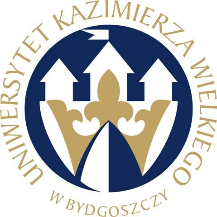 W BYDGOSZCZYul. Chodkiewicza 30, 85 – 064 Bydgoszcz, tel. 052 341 91 00 fax. 052 360 82 06NIP 5542647568 REGON 340057695www.ukw.edu.plUKW/DZP-281-D-6/2018	Bydgoszcz, 16.03.2018r.Do wszystkich WykonawcówDotyczy:	postępowania o udzielenie zamówienia publicznego prowadzonego w trybie przetargu nieograniczonego na dostawę artykułów biurowych.ZAWIADOMIENIE nr 1O ODRZUCENIU OFERTYI UNIEWAŻNIENIU POSTĘPOWANIA w części nr 1Zamawiający informuje, iż postępowanie zostało przeprowadzone z zastosowaniem procedury, o której mowa w art. 24aa ust. 1 ustawy Prawo zamówień publicznych.Zamawiający informuje, iż w postępowaniu o udzielenie zamówienia publicznego prowadzonym w trybie przetargu nieograniczonego, na podstawie art. 89 ust. 1 pkt. 2 ustawy Prawo zamówień publicznych, odrzucił ofertę niżej wymienionego Wykonawcy:Oferta nr 1 – część nr 1	ALPHA DAN Janusz Chilewski Sp. j.ul. K. Szajnochy 3, 85-738 BydgoszczUzasadnienie: Treść oferty nie odpowiada treści specyfikacji istotnych warunków zamówienia. Wykonawca w złożonym wraz z ofertą Formularzu Cenowym stanowiącym załącznik nr 2 do SIWZ nie wycenił pozycji o nr od 202 do 209. Ponadto Wykonawca:-	w poz. 2 zaoferował bloczek producenta DONAU – firma DONAU nie posiada bloczków o wymiarach wymaganych przez Zamawiającego-	w poz. 3 zaoferował bloczek producenta DONAU – firma DONAU nie posiada bloczków o wymiarach wymaganych przez Zamawiającego-	w poz. 5 zaoferował bloczek producenta DONAU – firma DONAU nie posiada bloczków o wymiarach wymaganych przez Zamawiającego-	w poz. 39 zaoferował dziurkacz producenta TAURUS 603 – dziurkacz posiadający metalową podstawę oraz uchwyt, a Zamawiający wymagał zaoferowania dziurkacza z uchwytem wykonanym z niełamliwego plastiku-	w poz. 180 zaoferował papier ksero producenta MULTICOPY ZERO posiadający białość (CIE) 168, a Zamawiający wymagał zaoferowania papieru o białości (CIE) 153 +/-3-	w poz. 184 w kolumnie „Nazwa, producent oferowanego produktu” wpisał „MAESTRO” – czyli nazwę papieru a nie producenta, jak wymagał ZamawiającyWobec powyższego Zamawiający postanowił jak wyżej.Oferta nr 2 – część nr 1	Firma Usługowo-Handlowa ANNA Anna Białobrzyckaul. Wodna 18, 62-200 GnieznoUzasadnienie: Treść oferty nie odpowiada treści specyfikacji istotnych warunków zamówienia.Wykonawca:-	w poz. 2, 107, 121, 122, 137 i 138 w kolumnie „Nazwa, producent oferowanego produktu” wpisał „BANTEX” – czyli nazwę marki, a nie producenta, jak wymagał Zamawiający-	w poz. 8, 11, 13 i 18 w kolumnie „Nazwa, producent oferowanego produktu” wpisał „Top2000” – czyli nazwę marki, a nie producenta, jak wymagał Zamawiający-	w poz. 10, 69, 74, 75, 81, 82, 88, 89, 93 i 225 w kolumnie „Nazwa, producent oferowanego produktu” wpisał „PenWord” – czyli nazwę marki, a nie producenta, jak wymagał Zamawiający-	w poz. 183 w kolumnie „Nazwa, producent oferowanego produktu” wpisał „ColorCopy” – czyli nazwę marki, a nie producenta, jak wymagał Zamawiający-	w poz. 227 w kolumnie „Nazwa, producent oferowanego produktu” wpisał „Post-It” – czyli nazwę marki, a nie producenta, jak wymagał Zamawiający-	w poz. 39 zaoferował dziurkacz producenta TAURUS TRADE – TAURUS TRADE oferuje dziurkacze wyłącznie z metalową dźwignią, w przypadku modelu 730 - z plastikową nakładką, ale model ten nie ma dźwigni zbudowanej wyłącznie z niełamliwego plastiku jak wymagał ZamawiającyWobec powyższego Zamawiający postanowił jak wyżej.Oferta nr 3 – część nr 1	Przedsiębiorstwo Handlowo-Usługowe UNITED Sebastian Neumanul. Kusocińskiego 3, 87-100 ToruńUzasadnienie: Treść oferty nie odpowiada treści specyfikacji istotnych warunków zamówienia.Wykonawca:-	w poz. 2 zaoferował notes o wymiarach 76x76mm – innych niż wymaganych przez Zamawiającego-	w poz. 3 zaoferował notes o wymiarach 125x76mm – innych niż wymaganych przez Zamawiającego-	w poz. 4 zaoferował notes producenta TRES – firma TRES nie posiada notesów o wymiarach wymaganych przez Zamawiającego-	w poz. 39 zaoferował dziurkacz producenta TAURUS 603 – dziurkacz posiadający metalową podstawę oraz uchwyt, a Zamawiający wymagał zaoferowania dziurkacza z uchwytem wykonanym z niełamliwego plastiku-	w poz. 96 w kolumnie „Nazwa, producent oferowanego produktu” nie wskazał producenta oferowanych wyrobów-	w poz. 119 zaoferował grzbiet do bindowania producenta ARGO – firma ARGO nie posiada grzbietów do bindowania o wymiarach wymaganych przez Zamawiającego-	w poz. 136 zaoferował skoroszyt tekturowy A4/280g – inny niż wymagany przez Zamawiającego-	w poz. 142 zaoferował pojemnik na dokumenty PCV składany producenta TAURUS – firma TAURUS nie posiada pojemników o parametrach wymaganych przez Zamawiającego-	w poz. 144 zaoferował pudło archiwacyjne o szerokości 120mm a Zamawiający wymagał zaoferowania pudła archiwacyjnego o szerokości 117mm-	w poz. 180 zaoferował papier ksero producenta MAESTRO SPECIAL posiadający białość (CIE) 161, a Zamawiający wymagał zaoferowania papieru o białości (CIE) 153 +/-3-	w poz. 184 w kolumnie „Nazwa, producent oferowanego produktu” wpisał „MAESTRO STANDARD, IGEPA” – czyli nazwę papieru oraz dystrybutora, a nie producenta, jak wymagał Zamawiający-	w poz. 188 zaoferował brystol B1, a Zamawiający wymagał zaoferowania brystolu A1-	w poz. 201 zaoferował korektor 5x8mm, a Zamawiający wymagał zaoferowania korektora 4,2 mm szer/8 m dług-	w poz. 227 zaoferował znaczniki samoprzylepne 25x75, a Zamawiający wymagał zaoferowania znaczników samoprzylepnych 25x76mm-	w poz. 233 zaoferował wizytownik na 200 wizytówek, a Zamawiający wymagał zaoferowania wizytownika na 192 wizytówkiWobec powyższego Zamawiający postanowił jak wyżej.Oferta nr 4 – część nr 1	FABRYKA PL Beata Ignatowskaul. Fordońska 169, 85-739 BydgoszczUzasadnienie: Treść oferty nie odpowiada treści specyfikacji istotnych warunków zamówienia. Wykonawca w złożonym wraz z ofertą Formularzu Cenowym stanowiącym załącznik nr 2 do SIWZ w kolumnie „Nazwa, producent oferowanego produktu” w poz. nr 17, 82, 182, 193, 210, 211, 218, 225, 230 i 231 nie wskazał producenta oferowanych wyrobów. Wobec powyższego Zamawiający postanowił jak wyżej.Zamawiający informuje, iż w postępowaniu o udzielenie zamówienia publicznego prowadzonym w trybie przetargu nieograniczonego, na podstawie art. 93 ust. 1 pkt. 1 ustawy Prawo zamówień publicznych unieważnił postępowanie o zamówienie publiczne w części nr 1 z uwagi na nie złożenie żadnej oferty niepodlegającej odrzuceniu.Zamawiający, zgodnie z zgodnie z art. 92 ust. 1 ustawy, informuje, iż w niniejszym postępowaniu o udzielenie zamówienia publicznego prowadzonym w trybie przetargu nieograniczonego, uczestniczyli poniżej wymienieni Wykonawcy:Kanclerz UKW/-/mgr Renata MalakNumer ofertyFirma (nazwa) lub nazwisko oraz adres Wykonawcy1.ALPHA DAN Janusz Chilewski Sp. j.ul. K. Szajnochy 3, 85-738 Bydgoszcz2.Firma Usługowo-Handlowa ANNA Anna Białobrzyckaul. Wodna 18, 62-200 Gniezno3.Przedsiębiorstwo Handlowo-Usługowe UNITED Sebastian Neumanul. Kusocińskiego 3, 87-100 Toruń4.FABRYKA PL Beata Ignatowskaul. Fordońska 169, 85-739 Bydgoszcz